Instalación de un robot neuromate® de Renishaw en el hospital maternoinfantil Sant Joan de Déu en Barcelona, España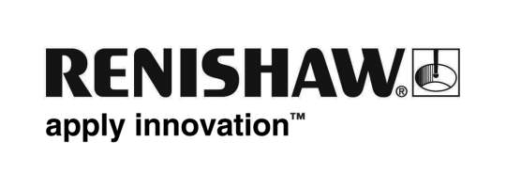 5 de julio 2016Renishaw se complace en informar de la exitosa instalación de su robot estereotáctico neuromate®  y su estación de planificación. El hospital maternoinfantil Sant Joan de Déu de Barcelona no es únicamente uno de los centros pediátricos más antiguos de Europa, sino que es además uno de los más importantes. Es un Centro de Excelencia Europeo, reconocido por sus procedimientos de vanguardia e instalaciones de primer nivel. Desde su instalación en abril de 2016, el sistema ha sido utilizado con éxito tanto en operaciones de estéreo encefalografía (SEEG) para epilepsia como de estimulación cerebral profunda (DBS) para distonía. El centro también planea utilizar el sistema para operaciones de endoscopia en un futuro próximo.El Dr. Jordi Rumià (Jefe del Departamento de Neurocirugía Funcional y Estereotáctica en el Hospital Clinic), junto con el Dr. Santiago Candela Cantó (Neurocirujano Pediátrico en Sant Joan de Déu), han utilizado el sistema neuromate para varias operaciones de SEEG. Se complacen en informar de los buenos resultados obtenidos en términos de precisión y de las mejoras de los pacientes y son optimistas en relación al uso del sistema en el futuro. El Dr. Candela dijo, “Estamos plenamente satisfechos de los resultados del neuromate. Hemos realizado cuatro cirugías incluyendo una implantación de electrodos bilaterales en el GPi para distonía a un niño de 8 años, y 3 operaciones de SEEG, con un promedio de 9 electrodos en cada una, en dos niños de 9 años y una adolescente de 19 años. En los cuatro casos, los electrodos se implantaron exactamente donde habíamos planificado”.“Estamos muy orgullosos de los resultados porque tenemos un claro beneficio clínico”, añadió el Dr. Candela. “El paciente de distonía ya no necesita la silla de ruedas y puede jugar al fútbol. En el caso de los pacientes con epilepsia, hemos sido capaces de localizar el origen epileptógeno. Ya hemos planificado la cirugía resectiva para dos de ellos”.De Renishaw destacan el servicio y apoyo ofrecidos, que se refleja en las palabras del Dr. Candela: “Tras la formación con el equipo de Renishaw en nuestro hospital y su apoyo durante las primeras operaciones, nos sentimos seguros con el software y el robot”.  Victor Escobar, Consejero Delegado de Renishaw Ibérica, dijo, “Trabajar con el  equipo del hospital maternoinfantil Sant Joan de Déu en Barcelona es una experiencia increíble y altamente gratificante. No sólo son altamente profesionales, sino además extremadamente conscientes de cuán diferente es un niño como paciente. Desde que empezamos a hablar de la integración del neuromate en su flujo de trabajo, insistieron mucho en lo importante que este aspecto era para ellos. Ahora, cuando informan de las mejoras en las vidas de los niños, me siento orgulloso del trabajo que realizan”.Para más información sobre el neuromate, visite www.renishaw.com/neuromateAcerca del hospital maternoinfantil Sant Joan de Déu - Barcelona El hospital maternoinfantil Sant Joan de Déu en Barcelona es uno de los principales centros médicos en Europa para infancia y adolescencia y ofrece un enfoque integral y multidisciplinar a la sanidad desde el nacimiento y hasta los 21 años de edad. La alianza entre La Universidad de Barcelona y el Hospital Clínic es bien conocida en España y es uno de los centros de referencia internacionales en el cuidado hospitalario altamente especializado, enseñanza e investigación. Cada año trata más de 25.000 admisiones de hospitalización, 200.000 visitas de pacientes externos y 115.000 urgencias. Cada año, el hospital lleva a cabo más de 14.000 operaciones quirúrgicas y trata alrededor de 4.000 nacimientos.      www.hsjdbcn.orgDr. Jordi Rumià durante una operación de Estéreo-EEG como parte del tratamiento de epilepsia.Dr. Santiago Candela Cantó implantando electrodos profundos de SEEG.Logotipo del hospital maternoinfantil Sant Joan de Déu.